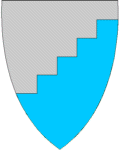 Informasjon om:egenandeler for fysioterapi 2017Fra januar 2017 har regjeringen vedtatt å fjerne den såkalte sykdomslisten, og konsekvensen er da at bare barn under 16 år og yrkesskadde er fritatt fra å betale egenandeler for fysioterapi. Dette gjelder også for fysioterapi gitt av fastlønte fysioterapeuter/kommunefysioterapeuter.Mer om regelverket:Kommunen kan, forutsatt at fysioterapi gis som et spesifikt tiltak, kreve egenandel når fastlønte fysioterapeuter gir individuell undersøkelse og behandling, gruppebehandling/gruppetrening, bassengbehandling/bassengtrening, fallforebyggende balansetreningsgrupper og fysioterapi som ledd i rehabilitering/hverdagsrehabilitering.Når fysioterapi gis som en del av et tverrfaglig team, må fysioterapi være definert som et eget tiltak.Det er ikke krav om henvisning fra lege, kiropraktor eller manuellterapeut for at kommunen kan kreve inn egenandeler for behandling hos fast ansatte fysioterapeuter.Fritak fra egenandel:barn under 16 årved behandling av yrkesskadeKommunen kan heller ikke kreve egenandel for:tverrfaglige møternødvendig samtale med pårørendeveiledning og opplæring av pårørende og annet personellforebyggende tjenesterutprøving og tilpasning av hjelpemidlerfysioterapi i helsestasjonbeboere i syke-/ og aldershjem, inkl. korttidsopphold av ulike slagFaktureringKommunen har et faktureringssystem som vil bli benyttet. Fysioterapeutene legger inn hvor mange ganger, hvilken type takst pasienten skal betale m.m., og fakturaer vil bli sendt ut en gang pr måned.Elektronisk innrapportering til HELFO, frikortordningenEgenandelene inngår i ordningen «Egenandelstak 2». Det vil si at man oppnår frikort, og grensen er på 1990,-. Fysioterapeutene rapporterer inn egenandelene til HELFO, og frikort blir sendt ut i posten automatisk når grensen er nådd. Har man betalt inn mer enn 1990,- vil dette bli etterbetalt.Priser fra 01.07.16Beløpet fremgår av takstene i Forskrift om stønad til dekning av utgifter til fysioterapi m.m.: https://lovdata.no/dokument/SF/forskrift/2016-06-22-770?q=fysioUtdrag/eksempler fra «takstplakaten»:A1a undersøkelse inntil 30 min			170,-A2a Behandling i 20min				98,-A2b Behandling i 30min				154,-A2c Behandling i 40min				191,-A2e Behandling i 60min				242,-A2f Behandling i 90 min				300,-A2g Tillegg for bruk av spesialkonstruert utstyr for medisinsk trening eller slyngeterapi				10,-A10 Veiledet trening minst 30min		25,-B22 Aktiv oppvarming				21,-C34a Gruppebeh. i 30min (1-5 personer)	55,-C34b Gruppebeh. i 30min (6-10 personer)	55,-C34c Gruppebeh. i 60min (1-5 personer)	97,-C34d Gruppebeh. i 60min (6-10 personer)	97,-C34e Gruppebeh. i 90min (1-5 personer)	138,-C34f Gruppebeh. i 90min (6-10 personer)	138,-C34g Tillegg for beh. i basseng pr pasient	21,-Linker til mer informasjon:Nettside: Regjeringen.nohttps://www.regjeringen.no/no/aktuelt/fjerner-egenandeler-automatiserer-egendelstak-2-og-avvikler-diagnoselisten/id2525062/Nettside: Helfo.nohttps://helfo.no/viktige-meldinger/fra-2017-slipper-pasientene-a-soke-om-frikort-for-egenandelstak-2Nettside: Helsenorge.nohttps://helsenorge.no/betaling-for-helsetjenester/frikort-for-helsetjenester#Frikort-egenandelstak-2